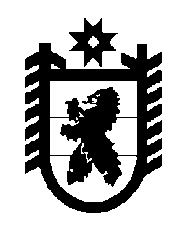 Российская Федерация Республика Карелия    УКАЗГЛАВЫ РЕСПУБЛИКИ КАРЕЛИЯО внесении изменений в Указ Главы Республики Карелия 
от 17 июня 2013 года № 30Внести в Указ Главы Республики Карелия от 17 июня 2013 года № 30                     «О Совете по улучшению инвестиционного климата и развитию конкуренции в Республике Карелия» (Собрание законодательства Республики Карелия, 2013, № 6, ст. 972; 2016, № 2, ст. 209; № 6, ст. 1221;  № 11, ст. 2348; 2018, № 2, ст. 236) следующие изменения:1) в наименовании слова «и развитию конкуренции» исключить;2) преамбулу изложить в следующей редакции:«В целях улучшения инвестиционного климата в Республике Карелия, в рамках реализации Указа Президента Российской Федерации 
от 14 ноября 2017 года № 548 «Об оценке эффективности деятельности органов исполнительной власти субъектов Российской Федерации» постановляю:»;3) в пункте 1 слова «и развитию конкуренции» исключить;4) в пункте 2 слова «и развитию конкуренции» исключить;5) в Положении о Совете по улучшению инвестиционного климата и развитию конкуренции в Республике Карелия, утвержденном названным Указом:а) в наименовании слова «и развитию конкуренции» исключить;б) пункт 1 изложить в следующей редакции:«1. Совет по улучшению инвестиционного климата в Республике Карелия (далее – Совет) является консультативным совещательным органом, образованным в целях содействия реализации на территории Республики Карелия государственной политики в сфере инвестиционной деятельности, в целях предварительного рассмотрения и подготовки предложений по вопросам улучшения инвестиционного климата в Республике Карелия. Совет является организационным штабом по внедрению лучших практик национального рейтинга состояния инвестиционного климата в субъектах Российской Федерации (далее – лучшие практики Национального рейтинга).»;в) абзац четвертый пункта 3 признать утратившим силу;г) подпункты 23 – 25 пункта 4 признать утратившими силу.
          Глава Республики Карелия                                                              А.О. Парфенчиковг. Петрозаводск22 августа 2018 года № 61